Конструкт урокаУчитель: Голодок А.А.Класс: 3Предмет: русский языкТема: Неопределённая форма глаголаОборудование:  проектор, компьютер, карточки для работы в парах, группах.Задачи:Обучающие:  обобщить знания учащихся о глаголе: умение различать времена глаголов по смыслу и по вопросам; умение различать числа глагола; формировать представления о неопределенной форме глагола; составить кластер; Развивающие: развивать коммуникативные навыки, навыки взаимодействия в группе, парах.Воспитательные: воспитывать чувство любви к родному языку, чувство дружбы и коллективизма. Планируемые результаты:Личностные:  -посредством организации групповой работы на уроке развивает личностные качества: коммуникативность, умение работать в группе.- оценивать свою работу.Метапредметные:- воспитывать чувство ответственности, наблюдательности;-использовать в учебной деятельности различные источники знания, как один из способов познания; Предметные:  -уточняет свои представления о глаголе, умение различать числа и время глагола;- узнает, что такое неопределённая форма глагола.Ход урокаЭтапы урокаОборудованиеСодержание Характеристика деятельности учащихсяФормирование  УУДI.Самоопределение к деятельностиЦель: Создать условия для возникновения у ученика внутренней потребности включения в учебный процесс.Слайд 2Громко зазвенел звонок –Начинается урок.Наши ушки на макушке,Глазки хорошо открыты.Слушаем, запоминаем,Ни минутки не теряем!- Ребята, какой сегодня чудесный день! Я рада вас видеть! Давайте подарим друг другу хорошее настроение. Я улыбаюсь вам, вы улыбнётесь мне.УУД: личностные Готовность к деятельности, положительная эмоциональная направленностьII. Актуализация знаний и мотивация.Цель: Организовать актуализацию изученных способов действий, достаточных для проблемного изложения нового материала.Слайд 3Слайд 4Минутка чистописания.Догадайся, какую букву будем сегодня писать. Подбери антонимы.Ясный - …  ( пасмурный)Ложь - …     ( правда)Кривой - …   ( прямой)- Догадались? Докажите.- Пропишите букву Пп.Повторяем слова из словаря.На доске: корзинки со словами « ВЕРНО», « ОШИБКА», карточки со словами из словаря.Задание: распредели по корзинкам.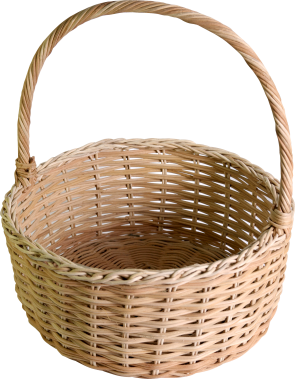 Ответы детей.Работа в тетрадях.Коллективная работаУУД: познавательныеАктуализация изученных способов действий, развитие мыслительных операцийIII. Постановка учебной задачи.Цели:  Организовать уточнение и согласование темы урока.Слайд 5- О чём мы сегодня будем говорить? О какой части речи пойдёт речь, догадайтесь сами.Работа в парах.Задание на карточке: запиши « Кто как говорит?»Сорока - …Глухарь - …Медведь - …Голубь - …Конь - …Корова - …Коза - …Филин - …Утка - …Гусь - …Журавль - …Работа в парах с карточками.Обсуждение, выводы, выступления.Самооценка УУД: коммуникативные, регулятивные.слушает и понимает речь других;договаривается и приходит к общему решению в совместной деятельности с одноклассниками, в том числе в ситуации столкновения интересов.учиться работать по предложенному учителем плану;УУД: регулятивные.Учится работать по предложенному учителем плануСлайд 6Тайны какой части речи будем открывать на уроке?Что мы уже знаем о глаголе.Составление кластера.Ответы детей,рассуждения.IV “Открытие” детьми нового знания.Цели: Организовать подводящий или побуждающий диалог по проблемному  объяснению нового знания.Слайд 7Работа в парах.Задание на карточке: выпиши глаголы и определи время и число.- У всех ли глаголов мы определили время и число?  - С каким глаголом возникла проблема?- На какой вопрос отвечает глагол?Давайте познакомимся с глаголом, у которого нельзя определить время и число.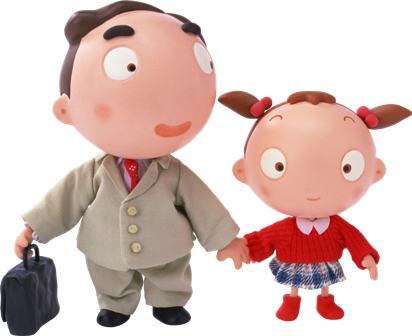 Рисунок: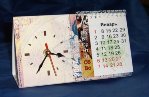 Работа в парах с карточками.Обсуждение, выводы, выступленияУУД: познавательныеИзвлечение необходимой информации из учебникаИспользует знако-символические средства при выполнении предложенного задания, делают выводы о результате работыУУД: регулятивныеУмение взаимодействовать с одноклассникамиУУД: коммуникативныеУмение договариваться, находить общие решенияV. ФизминуткаКлип « Чунга – Чанга»- Какие глаголы неопределённой формы вам встретились в песенке?Повторяют движенияОтветы детейУУД: познавательныеИзвлечение необходимой информации из песниVI. Первичное закреплениеЦель: Организовать процесс диалога внутри групп.Применение метода «5 шляп мышления»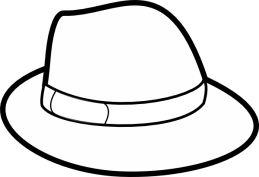 Слайд 8Карточки для работы в группах.« Чёрная шляпа»Образуй глаголы неопределённой формы.Сказала – Читает – Видели – Встречаемся – Прятали –Слышишь-« Белая шляпа»Замени одним словом – глаголом.Вручить подарок - …Излучать свет - …Выполнять действие - …Произвести посадку - …Бить в барабан - …Отправиться в плавание - …Совершать полёт - …Говорить дерзости - …« Зелёная шляпа»Придумай движения и покажи их.« Синяя шляпа»Собери из частей глаголы неопределённой формы.( рас – печат – ать, при – дум – ать, реш – ить, прыг – ать, с- лом – ать, рас – сужд – ать.)« Красная шляпа»Вспомни и запиши пословицы, в которых есть глаголы неопределённой формы. ( можно пользоваться словарём пословиц и поговорок)Без труда не вытащить и рыбку из пруда.Хочешь есть калачи- не лежи на печи.Будешь много читать, будешь много знать.Родина – мать, умей за неё постоять.УУД: познавательныеУмение моделироватьУУД: личностныедают оценку своей деятельности и товарищейVII. Рефлексия деятельности.Цель: Организовать процесс контроля и самооценки учащихся.Слайд 9Что вы сегодня открыли нового на уроке?( возвращение к кластеру)Сигнальные карточки. Поднимите Желтые карточки – кому было интересно на урокеЗеленые – кто узнал что-то новое для себяКрасные  - кому было трудно.Спасибо всем за работу!Самооценка. Высказывание детей.Выбор карточек.УУД: личностныеФормирование адекватной самооценки.